Tennisclub Beckenried				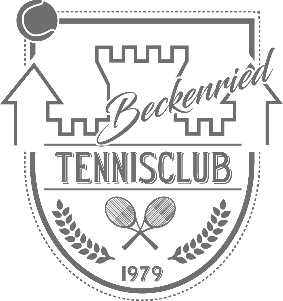 Kids-Schnuppertraining Der Kurs bietet Kindern das Tennisspiel kennen zu lernen und erste Erfahrungen mit Ball und Tennisracket zu sammeln.Die Kinder werden kindergerecht, abwechslungsreich und strukturiert unterrichtet. Schon früh wird dem Nachwuchs Spass an Sport und Spiel vermittelt.So kann das Tennisspiel einfach erlernt werden und Erfolgserlebnisse sind von Anfang an garantiert.Ziele:Freude am Tennisspiel entdeckenFörderung koordinativer FähigkeitenMaterial:Sportbekleidung, Trinkflasche, Hallenturnschuhe und ein altersgerechtes Tennisracket Leitung:Idamia Herger (079 241 47 86) und Sonja Käslin und Sophie de GraeffKurskosten Fr. 70.—Anmeldung: via www.tcbeckenried.ch/spielbetrieb/forderungskonzept/anmeldung/oder an Ivo Eichmann - ieichmann@gmx.net - Telefon 079 361 91 06Anmeldeschluss:	Donnerstag, 28. März 2024 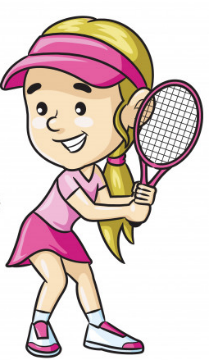 Für wen:Interessierte Kinder: Jahrgang 2016 und jünger (ab Kindergarten)Kurstermine:6 Trainings, jeweils am Mittwoch: 24. April, 1. Mai, 15. Mai, 22. Mai, 5. Juni, 12. Juni 202413.00-14.00 Uhr in der Turnhalle Allmend in Beckenried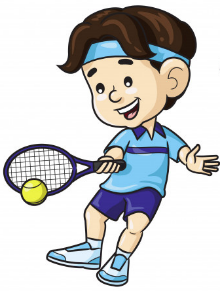 